ПОЈАШЊЕЊЕ КОНКУРСНЕ ДОКУМЕНТАЦИЈЕ БР.1ПРЕДМЕТ: Појашњење конкурсне документације за јавну набавку услуга Осигурање возила, ЈН број: 26/2019У складу са чланом 63. став 2. и став 3. Закона о јавним набавкама („Службени гласник Републике Србије“, бр. 124/12, 14/15 и 68/15), објављујемо следећи одговор, на питање:ПИТАЊЕ БРОЈ 1:Молимо Вас за појашњења у вези са припремом понуде за јавну набавку услуге осигурања возила број 26/2019 за партију 2:Каско осигурање возила:•	Да ли су возила набављена као нова?•	Потребно је доставити фактуре возила или вредност возила са ПДВом са фактуре као и датум издавања фактуре.ОДГОВОР НА ПИТАЊЕ БРОЈ 1:Сва возила која су 2018. годиште су набављена као нова и Мистарстви је први власник.Сви релевантни подаци за издавање каско полиса су већ уписани у табелу која се налази у Конкурсној документацији.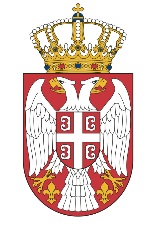   МИНИСТАРСТВО ГРАЂЕВИНАРСТВА,  МИНИСТАРСТВО ГРАЂЕВИНАРСТВА,САОБРАЋАЈА И ИНФРАСТРУКТУРЕСАОБРАЋАЈА И ИНФРАСТРУКТУРЕБрој: 404-02-110/4/2019-02Број: 404-02-110/4/2019-02Датум: 12.06.2019. годинеДатум: 12.06.2019. годинеНемањина 22-26, БеоградНемањина 22-26, Београд